Գավառի ավագ դպրոց Հերթական աստեստավորմամն ենթակա ուսուցիչների վերապատրաստման դասընթաց Հետազոտական աշխատանք  Թեմա` Ստեղծարարության զարգացումը կրտսեր  դպրոցականի մոտՀետազոտող ուսուցիչ`   Արմինե  Հարությունյան Ղեկավար`    Գավառ 2022թԲՈՎԱՆԴԱԿՈՒԹՅՈՒՆՆերածություն------------------------------------------------------------- 3Հետազոտական համատեքստ------------------------- 4           Գործնական համատեքստ   -------------------          5Հետազոտության ընթացք ------------------------------      7Տվյալների մշակում և հավաքագրում----------- 11            Եզրակացություն ------------------------------------12Գրականության	ցանկ   -------14ՆԵՐԱԾՈՒԹՅՈՒՆԹեմայի արդիականությունը  <<Ստեղծարար մարդու գործողությունների շարժառիթը նվաճումներ գրանցելու, ոչ թե ուրիշներից  առաջ անցնելու ձգտումն է>> - Այն Ռայդ:   Տեղեկատվական տեխնոլոգիաների առկայությունը մեծ հնարավորություն է ստեղծում  կրտսեր դպրոցահասակ երեխաների մոտ զարգացնել ստեղծարարությունը, որպեսզի նրանք կարողանան ստեղծագործ մտածել, ոչ ստանդարտ որոշումներ կայացնել: Այսօր պահանջված են ուրույն մտածողություն ունեցող, ստեղծագործ, վառ երևակայությամբ օժտված անձինք,ովքեր դժվարին իրավիճակում փորձում են գտնել հնարավորություններ,ունեն ինքնազարգացման և առաջընթացի մեծ ձգտում: Ստեղծագործական կարողությունները բնորոշ են ցանկացած երեխայի: Դպրոցահասակ երեխաները պետք է ոչ միայն տիրապետեն դպրոցական ծրագրային նյութին, այլև կարողանան այն ստեղծագործաբար կիրառել, լուծում գտնել ցանկացած խնդրի: Իսկ դա հնարավոր է միայն մանկավարժական գործունեության արդյունքում:  Հետազոտության նպատակն է զարգացնել կրտսեր  դպրոցահասակ երեխաների ստեղծագործական ունակությունները, երեխաների մոտ ձևավորել, զարգացնել բառապաշարը, կապակցված խոսք կառուցելու ունակությունները, զարգացնել երևակայությունը, պատմելու կարողությունը, արտահայտիչ խոսքի ձևավորումը: Նպատակին հասնելու համար դրվել և լուծվել են հետևյալ խնդիրները.--Երեխաների մոտ զարգացնել ստեղծարարությունը--Փորձարկել և խթանել	երեխաների	երևակայական ներուժը, որպես ունակությունների  զարգացման գլխավոր գործոն--Արթնացնել երեխայի ստեղծագործելու ցանկությունը, քանի որ ստեղծագործական մտածողությունը թույլ է տալիս ձևավորել յուրօրինակ մոտեցում մարտահրավերների դժվարություններ հաղթահարման հարցում և յուրօրինակ լուծումներ՝ ծագող խնդիրների և հարցերի նկատմամբ: Օգնում է մտածել «կաղապարներից դուրս», ստեղծել տարօրինակ, յուրօրինակ, տարբերվող, անտրամաբանական գաղափար:Հետազոտական համատեքստՍտեղծարարությունը՝որպես խոսքային հատկություն, դրսևորվում է խնդիրը յուրօրինակ տեսնելու մեջ: Այսպիսով, կարող ենք նշել,որ ստեղծարարությունը ուսումնական գործընթաց է,որի նպատակը ստեղծարար մարդ ձևավորելն է, ով հավատում է իր ուժերին,վստահում է շրջապատին , ողջ աշխարհինՍտեղծագործության զարգացման, ինչպես նաև աշխատանքում սովորողների ու աշխատողների ստեղծարար մոտեցման դրսևորման կարևորությունը բազմիցս նշվել և կարևորվել է Տ.Բյուզենի, Պ.Տորրենսի, Ռ. Շտենբերգի աշխատություններում, որոնք առավելապես անդրադարձել են ստեղծարարության հոգեճանաչման և զարգացմանհիմնախնդիրներին՝ վերլուծելով և առաջարկելով այնպիսի մեթոդներ, որոնք թույլ կտան ոչ միայն հետազոտել անձի ստեղծարարությունը, այլև ուղղորդել վերջինիս զարգացմանը և նպաստել նրա դրսևորմանը:Ստեղծարարության էությունը դիտարկվում է Լ.Գիլֆորդի, Ֆ.Վիլյամսի, Ա.Գրեցովի և այլոց հայեցակարգերում: Ա.Գրեցովի գրքում առանձնացված են ստեղծագործ անձին բնորոշ առանձնահատկությունները: Դրանք են՝ ինքն իրեն որպես ստեղծագործ անձ ընկալելը,յուրօրինակությունը ,անկախությունը,ռիսկի հակվածությունը, եռանդը,անհասկանալի և բարդ երևույթների նկատմամբ հետաքրքրությունը, նորի հանդեպ ընկալունակությունը, միայնության պահանջը, ինստրուկցիանi:Ամերիկյան հետազոտող–մանկավարժ Պոլ Տորրենսը իր <<Ստեղծարար գնահատման մեթոդիկա>> աշխատության մեջ նշել է, որ ստեղծարարությունը ոչ թե հատուկ,այլ ընդհանուր կարողություն է ,որը հիմնվում է ընդհանուր ինտելեկտի, անձնային որակների և արդյունավետ մտածողության կարողության վրաii:Անհատական հոգեբանության հիմնադիր Ալֆրեդ Ադլերը կարծում էր, որ յուրաքանչյուր մարդ ունի ստեղծագործական ուժ, որի շնորհիվ կարող է կառավարել սեփական կյանքը։ Նրա ստեղծագործականության կոմպենսացիոն տեսությունը, գիտությունը, արվեստը և մշակույթի այլ ոլորտներ դիտում է որպես մարդու սեփական թերությունների կոմպենասացիայի հնարավորություն[8]։ Աբրահամ Մասլոուն ստեղծագործականությունը դիտում էր որպես մարդու առանձնահատուկ  ֆունկցիա,  որը օգնում էր նրան ինքնաարտահայտման համար։ Ըստ նրա ստեղծագործականության հնարավորությունը համարվում է բնածին, և հատուկ տաղանդի կարիք չունի։ Կ. Ռոջերսը ստեղծագործականությունը դիտում էր որպես յուրահատուկ երևույթ, նա համարում էր, որ կյանքը և աշխարհընկալումը ստեղծագործական ակտ է[8]։ Նա ստեղծագործականությունը նշեց որպես նոր արտադրանքի ստեղծում գործողությունների օգնությամբ[9]1 Грецов А.,Г., Тренинг креативности для старшеклассников и студентов,СПБ.,Питер, 2007. ст112 Torrance E.,P, The Nature of Creativity, Cambridge:Comb.,Press. 1988,p.43-75Գործնական համատեքստԸստ Ջ. Քելլի կյանքը ստեղծագործական հետազոտական գործընթաց է : Յուրաքանչյուր նոր բան գտնելու համար հարկավոր է հետազոտական աշխատանք տանելՀետազոտական աշխատանքի համար ընտրել եմ 3- րդ դասարանը : Հաշվի առնելով, որ տվյալ դասարանում արդի խնդիր է աշակերտների մոտ խոսքի կառուցման հմտությունները, պատմելու,  իմացածը ստեղծագործաբար կիրառելու ունակությունները, որոշեցի ուսուցման ոչ ավանդական հնարների օգնությամբ զարգացնել երեխաների ստեղծագործական ունակությունները:Նպատակ եմ դրել աշակերտների մոտ արթնացնել ստեղծագործելու ցանկությունը, կապակցված խոսք կազմելու հմտությունը:Այդ  դասարանումՄայրենի լեզվի   երկու դասաժամի ընթացքում  դասի ոչ ավանդական ձևերով, փորձել եմ  զարգացնել աշակերտների մոտ ստեղծարարությունը:Պատմվածքները մեծ հետաքրքրություն են առաջացնում դպրոցահասակ երեխաների մոտ՝անկախ նրանց մտավոր  ներուժից ու կարողություններից:Դասերն ավելի հետաքրքիր դարձնելու համար կիրառել եմ բազմատեսակ մեթոդներ, հնարներ, կազմակերպել եմ  ուսումնադաստիարակչական քննարկումներ և այլ աշխատանքներ:Նախ սկզբնական դասի ընթացքում դիտարկել եմ աշակերտների հնարավորությունների, կարողու- թյունների,  ստեղծարարության մակարդակը: Դասերի ընթացքում մեծ ուշադրություն եմ դարձրել  աշակերտների երևակայության զարգացմանը:Այն աշակերտները, ովքեր  ունեին ստեղծարարության ցածր մակարդակ, յուրաքանչյուր դասից ավելի շատ ակտիվություն էին ցուցաբերում, այդ իսկ պատճառով նրանք ավելի շատ աճ ունեցանքան ստեղծա- րարության  միջին մակարդակ ունեցող աշակերտները: Դասերի ժամանակ աուդիոպատմվածքի ունկնդրումը հնարավորություն է տալիս զարգացնել նաև լսողական հիշողությունը : Ես կարևորել եմ նաև տեսադասը, քանի որ այն աշակերտներին օգնել է գտնել լսածի ու տեսածի միջև կապը: Ինչպես նաև զարգացնում է աշակերտների վերլուծելու հմտությունները:Սովորողների գործնական կարողությունները և հմտությունները ձևավորվում են գործնական աշխատանքների շնորհիվ, որոնք սովորողին մղում են ստեղծագործական դաշտ: Նրանք ստեղծագործաբար են ներկայացրել նյութը, քննարկել են , նոր վերնագիր հորինել , փոխել ավարտը , ինչպես նաև համեմատություններ արել: Հատկապես լավ են աշխատել և ակտիվություն   ցուցաբերել աշակերտները,երբ նրանց յուրաքանչյուր միտք դասի վերաբերյալ կարևորվել է: Դրա համար  ամեն ինչ արել են , որ գովասանքի խոսքեր լսեն, անհասկանալի հարցերի դեպքում շտապել են ճշտումներ անել: Շատ կարևոր է , որ նման դասերի ընթացքում <<ծույլ>> աշակերտների մոտ մոտիվացիա առաջանցնել՝ ավելիին ձգտելու և ավել ակտիվ հանդես գալու  : Աշակերտները նաև խմբային աշխատանքներ են կատարել` բաժանվելով երկու խմբի: Հաճույքով են աշխատել միմյանց հետ` միմյանց օգնելով, լրացումներ անելով:Դասերին կիրառված մեթոդների շնորհիվ զարգացվել է աշակերտի ստեղծագործական կարողությունը, տեքստի վերարտադրման ունակությունը, տեքստի հորինումը, հարստացվել է նրանց բառապաշարը:Այս ամենն օգնել է աշակերտներին ընկալել տեքստի հիմնական գաղափարը, ձևավորել անհրաժեշտ բարոյական համոզմունքներ , ընդլայնվել է աշակերտների հետաքրքրությունների շրջանակը,  սովորել են հասկանալ տարբեր հերոսների դիրքորոշումն ու մեկնաբանել վարքագիծը: Ինչպես նաև կատարված բառային և տեքստային աշխատանքների շնորհիվ հարստացել է աշակերտի բառապաշարը, զարգացել է ճիշտ ու գրագետ խոսք կազմելու ունակությունը: Դասի ոչ ավանդական ձևերի կիրառումը օգնեց աշակերտներին պատմվածքի գաղափարի ընկալման, հերոսների արարքների դրդապատճառների, մեկնաբանություններ, համեմատություններ կատարելու հարցում:Յուրաքանչյուր դասին գնահատվել են և՛ բանավոր հարցման, և՛գրավոր աշխատանքների համար: Դասերի արդյունավետ անցկացման համար շատ կարևոր է հետաքրքրություն ներկայացնող ստեղծագործական մեթոդի ընտրությունը: Այն պետք է լինի նորույթ, հաճելի և գրավիչ,խթանի նրանց հետաքրքրությունը:Ստեղծագործական աշխատանքները մեծ ակտիվություն են առաջացնում հատկապես այն աշակերտների մոտ, ովքեր ակտիվություն չեն ցուցաբերում սովորական դասապրոցեսին: Ես հատկապես կարևորել եմ աշակերտներին սովորեցնել մտածել և նրանց մեջ սերմանել գործնական հմտություններ, որոնք նրանք կկարողանան կիրառել առօրյայում:Պատմվածքի միջոցով ես փորձել եմ նաև աշակերտներին ուղղորդել դեպի մարդկային փոխհարաբերությունների , բարոյագեղագիտական արժեքների աշխարհ, որտեղ նա կդաստիարակվի իբրև ազատ և անկախ մտածողության տեր անհատ` ձևավորված գեղագիտական ճաշակով:Պատմվածքի միջոցով ես փորձել եմ զարգացնել թիրախային աշակերտների մոտ բանավոր խոսքը, խոսքային և հաղորդակցական մշակույթը: Քանի որ լեզվի ուսուցումը բարդ գործընթաց է , այդ իսկ պատճառով ես կիրառել եմ նոր մեթոդները, որոնք նոր շունչ են տալիս ուսումնական պրոցեսին`այն դարձնելով ավելի արդյունավետ:Նաև աշակերտների ուշադրությանն եմ հրավիրել խոսքի պատկերավորման միջոցներին, որոնք տեքստն ավելի գեղեցիկ են դարձնում:Պատմվածքի միջոցով փորձել եմ նաև դաստիարակել երեխաների մեջ մարդկային բարձր արժեքներ:Իմ ուսուցման գործընթացն այնպես եմ կառուցել, որ աշակերտը, նախաձեռնող լինի, ակտիվություն ցուցաբերի դասերին, պատասխանատու լինի, իր առջև դրված խնդիրը հասկանալու և լուծելու կարողություն ունենա:Ուստի, թեմայի ուսումնասիրման  համար իմ առջև դրել եմ հետևյալ նպատակները.Դիտարկել	Մայրենի լեզվի	ժամերին	թիրախային	աշակերտների ստեղծագործական  ունակությունները զարգացնելու հնարավորություններըԶարգացնել խոսքի և հաղորդակցական կարողություններՀարստացնել բառապաշարըԶարգացնել երևակայությունը Զարգացնել պատմվածքի հիմնական գաղափարը ըմբռնելու կարողություններԱյս ամենից ես ականկալում եմ հետևյալ վերջնարդյունքները. Աշակերտը  կկարողանա. Կառուցել  գեղեցիկ և գրագետ կապակցված խոսքԱռանձնացնի պատմվածքի գլխավոր միտքըՇարունակի տեքստը , հորինի փոքրիկ պատմությունՀամեմատի  պատմվածքում  և արդի ժամանակաշրջանում ունեցող դեպքերն ու իրադարձություններըԲնութագրի պատմվածքի հերոսներին Հետազոտության ընթացքԻմ հետազոտությունը իրականացրել եմ 3-րդ դասարանում` Սուսաննա Ստեձանյանի <<Մենք ենք մեզ պաշտպանելու>> թեմայի շրջանակներում: Ընտրել եմ  այդ դասարանում սովորող մի քանի  աշակերտի , որոնց մոտ թույլ են՝ կապակցված խոսք կազմելու, գրագետ և ճիշտ խոսք կառուցելու, նյութը վերապատմելու, իմացածը ստեղծագործաբար կիրառելու կարողությունները: Աշխատելով աշակերտների հետ՝  ես բացահայտել եմ նրանց թույլ և ուժեղ կողմերը, թիրախային խմբի աշակերտներին սահմանել եմ նպատակներ և այդ նպատակների իրականացման համար կիրառել եմ տարբեր մեթոդներ ու դասի ոչ ավանդական հնարներ :  Նշեմ նաև, որ չկան չսովորող աշակերտներ, ստեղծարաության միջոցով հնարավոր  է <<բացահայտել>> այդ աշակերտներին:Դաս առաջին  --    Սահմանել եմ հետևյալ նպատակները՝Իմանալ պատմվածքի բովանդակությունըԸմբռնել պատմվածքի հինական գաղափարըՀամեմատել պատմվածքում առկա տագնապային վիճակը ներկա իրավիճակի հետԶարգացնել մարդասիրության , մարդկային կյանքն արժևորելու կարողություն:  Ձևավորել բարության,լավության, բարի գործ կատարելու պատրաստակամություն:Սերմանել հայրենասիրության գաղափարը:Սկզբում ներկայացրել եմ , թե ինչ է պատմվածքը, ապա խոսել պատերազմի և պատերազմական իրավիճակներում մարդկանց հոգեվիճակի ու վարվելակերպի մասին ,իսկ աշակերտները ներկայացրել են իրենց իմացած տեղեկությունը: Կիրառել եմ ԳՈՒՍ մեթդը, որն իմ կարծիքով շատարդյունավետ է աշակերտների բանավոր խոսքը զարգացնելու, դասը կենդանի և աշխույժ դարձնելու համար:Այս մեթոդի միջոցով ես պատկերացում եմ կազմել աշակերտների` տվյալ թեմայի վերաբերյալ ունեցած նախնական գիտելիքների մասին: Աշակերտները նաև կարողանում են կարդացվելիք նյութի մասին ենթադրություններ անել :Այս մեթոդը օգնեց նաև այնքանով, որ աշակերտի ինքնահարցման, ինքնավերլուծության հմտություններն էլ ավելի զարգացան:Գրատախտակի գծել եմ ԳՈՒՍ գծապատկերը և աշակերտներին հարցերի միջոցով պարզել եմ, թե ինչ գիտեն պատերազմի մասին: Նրանց ասածները գրի եմ առել աղյուսակի առաջին `<<Գ-Ի°նչ գիտենք>> սյունակի մեջ: Այնուհետև լրացրել են երկրորդ սյունակը` ինչ են ուզում իմանալ կամ սովորել:Իմաստի	ընկալման	փուլում	հաղորդել	եմ	նյութը:  Ներկայացրել եմ պատմվածքի հիմնական  գաղափարը:Որից հետո կազմակերպվել է պատմվածքի  ընթերցում:Աշակերտները ընթերցել են հատված առ հատված` իրար հաջորդելով: Ընթերցելու ժամանակ անհրաժեշտ տեղերում խնդրել եմ կանգ առնել և հարցեր եմ ուղղել դասարանին. <<Ի°նչու է պապը փորձում թաքցնել թոռանից, թե ինչ է լսում ռադիոընդունիչով …>> և <<Ինչու է Վարդանը մտահոգված>> այլն: Երկու-երեք աշակերտ պատասխանելով հարցերին շարունակում են մյուս հատվածի ընթերցումը: Այսպես աշակերտները կարդում են բոլոր հատվածները և պատմվածքի ավարտից հետո շարունակում են լրացնել ԳՈՒՍ-ի երրորդ սյունակը<<Ի°նչ ենք սովորել>>: Այս մեթոդի օգնությամբ աշակերտները սովորեցին ավելի ակտիվորեն կարդալ` թեմային առնչվող իրենց հարցերին պատասխաններ գտնելու համար:Այսինքն, աշակերտներին ուղղություն տրվեց, թե ինչպես նպատակային կերպով դասակարգեն արդեն ունեցած և նոր տեղեկատվությունը:Հիմնականում հարցերը ուղղվել թիրախային խմբի երեխաներինԿշռադատման փուլում մեկ անգամ ևս անդրադարձել ենք աղյուսակին և կատարել ամփոփում:Աշակերտները նշեցին պատմվածքի հիմնական գաղափարի մասին: Իսկ դասի վերջում տրվել է փոքրիկ առաջադրանք աշակերտների ստեղծագործական գիտելիքների ստուգման նպատակով:Դասն անցել է շատ հետաքրքիր:Վ երջում առավել ակտիվ երկու աշակերտները գնահատվեցին: :Իսկ տնային աշխատանք է հանձնարարվել գրել շարադրություն <<Ինչպես կարելի է պաշտպանել հայրենիքը>> թեմայով Դաս երկրորդ :Այս դասի նպատակներն են`    Աուդիոպատմվածքի միջոցով զարգացնել աշակերտների լսողական հիշողությունը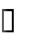 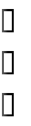 Մոտիվացնել աշակերտներինՁևավորել լսածը վերարտադրելու կարողությունԱշակերտների մոտ փորձել եմ զարգացնել տեսական և գործնական հմտություններ թեմայի հետկապված, որոնք նպաստել են պատմվածքների ընթերցման հանդեպ ունեցած հետաքրքրությանը:Զարգացնել պատմողական խոսքըՀարստացնել բառապաշարըԶարգացնել ստեղծագործական մտածողությունը և երևակայությունըԴասի	ոչ	ավանդական	ձևերի	կիրառումը	օգնեց	աշակերտներին	պատմվածք գաղափարի ընկալման, հերոսների արարքների դրդապատճառների մեկնաբանություններ, համեմատություններ կատարելու հարցում: Շատ հետաքրքիր էր հատկապես աուդիոպատմվածքի ունկնդրումը: Մեծ ոգևորությամբ լսել են արել վերլուծություններ , հայտնել կարծիքներ տեսակետներ:Աուդիոպատմվածքի ունկնդրումը նպաստեց աշակերտների երևակայության և ուշադրության կենտրոնացմանը: Ես կարևորել եմայս տարբերակի ընտրությունը, քանի որ այն աշակերտներին օգնել է գտնել լսածի ու պատկերացրածի միջև կապը:Ինչպես նաև զարգացնում է աշակերտների կարդալու հմտությունները:Բոլորն էլ ակտիվորեն մասնակցել են դասին ,կատարել աշխատանքները և բոլորն էլ գնահատվել են: Գնահատվել են ըստ իրենց ստեղծագործական կարողությունների` երկուսը միջին, երեք` ցածր :Շարունակելով ուսուցման ոչ ավանդական հնարների կիրառումը փորձել եմ հետևողականորեն զարգացնել աշակերտի ստեղծագործական կարողությունները, նյութը ստեղծագործաբար պատմելու, վերապատմելու, շարադրանքը ավարտելոււ հմտությունները:`Կիրառել եմ հետաքրքիր մեթոդներ, աշակերտները ոգևորությամբ են աշխատել: Խթանման փուլում աշակերտներից յուրաքանչյուրը ներկայացնում է պատմվածքի մի հատվածը և նոր վերնագիր ընտրում: Այսպես ես կարողացել եմ տեսնել, թե աշակերտը ինչն է կարևորել բնագրում, ինչը` բաց թողնել: Իմաստի ընկալման փուլում կիրառել եմ 5ր. Շարադրանք  գաղափարի ընկալման, հերոսների արարքների դրդապատճառների մեկնաբանություններ, համեմատություններ կատարելու հարցում:Շատ հետաքրքիր էր հատկապես աուդիոպատմվածքի ունկնդրումը: Մեծ ոգևորությամբ լսել են արել վերլուծություններ , հայտնել կարծիքներ տեսակետներ:Աուդիոպատմվածքի ունկնդրումը նպաստեց աշակերտների երևակայության և ուշադրության կենտրոնացմանը: Ես կարևորել եմայս տարբերակի ընտրությունը, քանի որ այն աշակերտներին օգնել է գտնել լսածի ու պատկերացրածի միջև կապը:Ինչպես նաև զարգացնում է աշակերտների կարդալու հմտությունները:Բոլորն էլ ակտիվորեն մասնակցել են դասին ,կատարել աշխատանքները և բոլորն էլ գնահատվել են: :Գնահատվել են ըստ իրենց ստեղծագործական կարողությունների :Շարունակելով ուսուցման ոչ ավանդական հնարների կիրառումը փորձել եմ հետևողականորեն զարգացնել աշակերտի ստեղծագործական կարողությունները, նյութը ստեղծագործաբար պատմելու, վերապատմելու, շարադրանքը ավարտելոււ հմտությունները:Կիրառել եմ հետաքրքիր մեթոդներ, աշակերտները ոգևորությամբ են աշխատել: Խթանման փուլում աշակերտներից յուրաքանչյուրը ներկայացնում է պատմվածքի մի հատվածը և նոր վերնագիր ընտրում: Այսպես ես կարողացել եմ տեսնել, թե աշակերտը ինչն է կարևորել բնագրում, ինչը` բաց թողնել: Իմաստի ընկալման փուլում կիրառել եմ 5ր. Շարադրանք:Յուրաքանչյուրը գրել է իր կարծիքը, հետո կարդացել ու քննարկել են մյուսների հետ: Իսկ հետո դասարանը բաժանել եմ երկու խմբի և տվել եմ առաջադրանք:Ավարտելուց հետո նորից միասին քննարկել են:Խմբերը ձևավորել եմ այնպես, որ յուրաքանչյուր խմբում լինի թույլ և միջին ընդունակություններով աշակերտ: Կշռադատման փուլում ամփոփման համար կիրառել եմ Tաձև աղյուսակ:Առաջարկել եմ գրել պատմվածքի լավ ու վատ կողմերը: Ընդհանուր առմամբ դասն անցել է հագեցած ու ծառայել է իր նպատակին: Այս դասին անցած դասերի համեմատ ցածր ակտիվություն ունեցող  աշակերտների մոտ դրական փոփոխություններ կային, նրանք անցած դասի համեմատ բարձր են գնահատվել, նրանց մոտ նկատելի աճ կար:Դաս երրորդ-Ամփոփման դաս: Այս դասի նպատակներն են. Ամփոփել ձեռք բերված գիտելիքները                                  Վերհիշել պատմվածքի բովանդակությունըՁևավորել մարդասիրություն մարդկային կյանքի արժևորում,պատասխանատու լինելու կարողություն:Կիրառվել են հետևյալ մեթոդները`մտագրոհ, քառաբաժանում:Խթանման	փուլում	կիրառել	եմ	մտքերի	տարափ	մեթոդը:	Գրատախտակին	գրել եմ<<Ավելորդը>> բառը և հանձնարարել եմ աշակերտներին նրա շուրջ լրացնեն պատմվածքին վերաբերող	իրենց մտքին եկած բառերը:Այնուհետև	առաջադրել եմ հետևյալ հարցերը .        ա/ինչպես է սկսվում պատմվածքը,բ/ ինչպես է ավարտվում	գ/ ինչ սովորեցինք	պատմվածքից: Աշակերտները պատասխանել են հարցերին , մինյանց լրացումներ արել: Ցածր ակտիվություն ցուցաբերող աշակերտների մոտ առաջընթաց էր նկատվել, բավականին ակտիվ էին ու նախաձեռնող:Նրանք ևս կարողացել ենինքնուրույն վերարտադրել իրենցմտքերը:Իմաստի ընկալման փուլում ինչպես առաջին դասին, այս դասին ևս մեկ անգամ ստուգել եմ աշակերտների ստեղծարարության մակարդակը, ինքնուրույն շարադրանք հորինելու , գրելու ունակությունները:   Փորձել եմ պարզել,թե ինչ աճեն գրանցել բոլորը:Այդ նպատակով գրատախտակին գրել եմ բառեր և հանձնարարել, որ այդ նկարի շուրջ փոքրիկ պատմություն հյուսեն:Դա օգնել է, որ պարզեմ, թե որքանով եմ հասել իմ առջև դրված նպատակներին և որոշեմ աշակերտների մոտ ստեղծարարության մակարդակը:Կշռադատման փուլում կիրառել եմ քառաբաժան մեթոդը: Այս մեթոդի օգնությամբ որոշել եմ աշակերտների գիտելիքների յուրացման աստիճանը:Կազմել եմ աղյուսակ և հանձնարարել, որ լրացնեն. ա/ Ինչ տեսա, բ/ Ինչ լսեցի, գ/ Ինչ զգացի, դ/ Ինչ սովորեցի:Ավարտելուց հետո կատարվում է քննարկում:Այս մեթոդով դասն ամփոփվեց: Բոլոր  աշակերտներն էլ գնահատվել են:Գնահատման արդյունքում նկատել եմ, որ երեք ցածր ակտիվություն և ստեղծարարությանթույլ մակարդակ ունեցող աշակերտները ավելի մեծ աճ ենգրանցել նախորդ դասերի համեմատությամբ: Իսկ մյուս աշակերտները, որոնց մոտ ստեղծարարության մակարդակը միջին էր և միջին ակտիվություն ունեին, իրենց անցած դասերի համեմատ փոքր աճ են գրանցել:Այսպիսով, բոլոր դասերի արդյունքում կիրառելով ոչ ավանդական հնարները , ստուգելով աշակերտների նախնական գիտելիքները, ստեղծարարության մակարդակը և վերլուծելով վերջնարդյունքները, պարզել եմ, որ բոլոր հինգ աշակերտների մոտ էլ ստեղծարարության զարգացման աճ է գրանցվել:Կարող եմ ասել, որ հասել եմ իմ առջև դրված նպատակի իրագործման և ստացել բավարար վերջնարդյունք:Տվյալների մշակում և հավաքագրումՅուրաքանչյուր հետազոտական աշխատանք ունի վերլուծության առանձնահատկություններ: Աշխատելով  3-րդ  դասարանի  աշակերտների  հետ,  բացահայտելովնրանց թույլ և ուժեղ կողմերը, երեք դասի համար սահմանել եմնպատակներ և այդ նպատակներին հասնելու համար կիրառել եմ դասի ոչ ավանդական հնարներ:Առաջին դասի ժամանակ պարզել եմ, որ կային ցածր և միջին ակտիվությամբ , ստեղծարարության ունակություններով օժտված աշակերտներ: Այդ իսկ պատճառով փորձել եմ դասերին կիրառել ոչ ավանդական հնարները, նրանց մոտ ստեղծագործական կարողությունները, երևակայությունը, կապակցված խոսք կազմելու ունակությունները զարգացնելու նպատակով: Աշակերտները հորինել են պատմություն, ունկնդրել են աուդիոպատմվածքը, կատարել են վերլուծություններ և այլ առաջադրանքներ: Բանավոր հարցման ու գործնական աշխատանքների համար աշակերտները գնահատվել են: Հետաքրքիր էր, որ ցածր ակտիվություն ցուցաբերող, ստեղծարարության ցածր մակարդակունեցող աշակերտներն	ամեն ինչ անում էին, որպեսզի մեծ հաջողություններ ունենան:Աշակերտները գնահատվել են յուրաքանչուր դասի համար միավորային սանդղակով:Իմ հետազոտության ընթացքը դիտարկելով , յուրաքանչյուր դասիս կատարված անդրադարձներով , թիրախային խմբի աշակերտների ուսումնական վարքագիծը , թեմայի յուրացումը ստուգող աշխատանքների արդյունքները գնահատելով ու վերլուծելով, կարող եմ ասել, որ հասել եմ իմ առջև դրված նպատակների իրագործմանը և վերջնարդյունքների կատարմանը:Որպես սովորողների երևակայական ներուժ` ստեղծագործական ունակությունների բացահայտումըՄայրենի լեզվի  դասընթացի միջոցով փորձարարական էր և հետաքրքիր: Կատարված աշխատանքի համատեքստում կիրառված ոչ ավանդական հնարներն ու մեթոդները ճիշտ էին ընտրված և ծառայել են իմ նպատակների իրագործմանը: Բոլոր աշակերտներն էլ ակտիվ մասնակցություն են ցուցաբերել դասերին, կատարվել են բանավոր և գրավոր հարցումներ:Գնահատման արդյունքներով պայմանավորված սովորողների մոտ ստեղծարարական ունակությունների մակարդակը կարելի է գնահատել դրական: Նշել եմ թիրախային խմբի աշակերտների ստեղծարարության աստիճանը նախքան միջամտությունը և միջամտությունից հետո: Ստեղծարարության ցածր աստիճան ունեցող աշակերտների մոտ միջամտության արդյունքում ավելի մեծ աճ է գրանցվել, քան միջին աստիճան ունեցողներ  աշակերտների մոտ: Բոլոր աշակերտներն էլ ակտիվ մասնակցություն են ցուցաբերել դասերին, կատարվել են բանավոր և գրավոր հարցումներ:ԵզրակացությունԱյսպիսով` ի՞նչ կտա ստեղծարար մտածողությունըԵլնելով տեսական վերլուծությունից և փորձարարական արդյունքների ամփոփումից, կատարել եմ հետևյալ եզրակացություններըԻարկե դժվարին, բայց կատարված փորձարարական աշխատանքը ցույց տվեց, որ լուծելի խնդիր է դպրոցահասակ երեխաների մոտ ստեղծարարության զարգացումը այն միտումով , որ նա ունենա ուրույն մտածողություն, վառ երևակայություն, ինքնազարգացման ու առաջընթացի մեծ	ձգտում, ինքնագնահատականի և ինքնավստահության բարձրացում, ինչու չէ նաև ազատ շփվելու և լավ հարաբերություններ հաստատելու կարողություն:Ժամանակակից մեթոդները տալիս են մեզ այդ հնարավորությունները:Գրականության	դասերը նպաստում են երեխաների ստեղծարարության զարգացմանը,ինտելեկտի հարստացմանը, կրեատիվ մտածողության զարգացմանը:Ստեղծագործական ներուժ ունեցող երեխաները տարբերվում են իրենց ինքնատիպպատասխաններով,մտածելակերպով, ինչպես նաև իրենց տարիքի համար միջինից բարձր ինտելեկտով:Ըստ իս ընտրված գործիքների կիրառումը ճիշտ էր , նպատակաուղղված, սակայն գրանցած հաջողությունները բավարարող չէին , ուստի ընտրված և այլ նոր մեթոդներով աշխատանքները կշարունակվեն ցանկալի արդյունք գրանցելու համար:Սովորողներին՝ որպես ապագա մասնագետների, ստեղծարարության զարգացումն այլ որակների հետ համադրությամբ ուսուցման գործընթացում հնարավորություն կընձեռի լավագույնս հաղթահարել ժամանակակից աշխարհի մարտահրավերները:
Ինչպիսի՞ հմտությունների և կարողությունների պաշար է ակնկալվում դասընթացի ավարտին, այսինքն՝ որո՞նք են խնդիրների ստեղծարար լուծմանը նվիրված դասընթացի վերջնարդյունքները․⦁ դատողությունների ազատություն,
⦁ ինքնավստահություն,
⦁ նորույթի, բարդ խնդրի և ռիսկի հանդեպ հակում,
⦁ անձնային եռանդ,
⦁ բարձր զգայունակություն,
⦁ անորոշության հանդեպ հանդուրժողականություն,
⦁ անմիջականություն,
⦁ խնդրի վրա կենտրոնացվածություն,
⦁ առանձնանալու (մենակ մնալու) պահանջ,
⦁ մշակույթից և շրջապատից ազատ լինելու կարողություն,
⦁ միջանձնային խորը հարաբերություններ,
⦁ նպատակը և միջոցները տարբերակելու ունակություններ:Այսպիսով, ստեղծագործական մտածելակերպն անհրաժեշտ է և’ կրթության ոլորտում, և ձեռնարկատիրական գործունեության մեջ, և’ անձնական հարաբերություններում, ստեղծագործական կյանքում, աշխատանքային գործունեության ցանկացած ոլորտում:Գրականության	ցանկԱյվազյան Հ., Դասի կառուցվածքային տարրերի կիրառումը հանրակրթական առարկանների օրվա պլանների կազման գործընթացում, Երևան,2014, 48 էջԴ.Վ. Գասպարյան.-Եր: Տիգրան Մեծ, 2016.-272էջԽաչատրյան Ս., Ֆրիդրիխ Ալբերտ հիմնադրամ, Ուսուցման ադյունավետ հնարներ Երևան ,2020, 76 էջՀայրապետյան Դ.,Ռ, Ստեղծարարության զարգացման և անձնային առանձնահատկությունների դրսևորման օրինաչափությունները, Երևան ,2017, 21 էջՊողոսյան Ս., Ստեղծարար կառավարում, մեթոդական ուղեցույց, Երևան, 2018 ,80 էջГрецов	А.,Г.,	Тренинг	креативности	для	старшеклассников	и студентов,СПБ.,Питер, 2007. 208 стTorrance E.,P, The Nature of Creativity, Cambridge:Comb.,Press. 1988,p.43-75Torrance E.,P, The Nature of Creativity, Cambridge:Comb.,Press. 1988,p.43-7